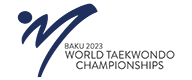 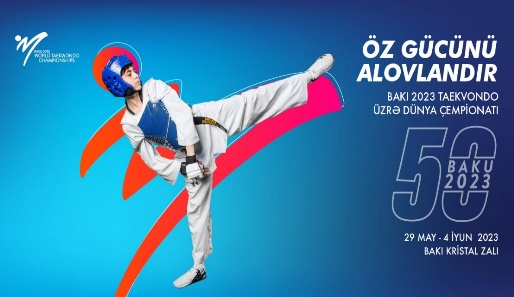 MEDİA ÜÇÜN AKKREDİTASİYA FORMASI Ad:  Soyad:  Media orqanı:  Vəzifəsi:   E-mail:   Əlaqə nömrəsi: